Полицейские Усть-Катава провели акцию «Останови мошенника»Сотрудники полиции в очередной раз организовали акцию «Останови мошенника» направленную на профилактику имущественных преступлений с использованием IT-технологий, а также доведение до населения информации о способах противодействия мошенникам. В ходе проведения акции осуществлялись поквартирные и подворовые обходы мест проживания граждан. До местных жителей доводилась информация об основных видах мошенничества и мерах по противодействию мошенникам.  Полицейские призывают граждан быть бдительными, напоминают, что представители банков никогда не запрашивают номеров, кодов банковских карт и паролей, присланных в смс-сообщениях. Эти сведения никому нельзя сообщать! Кроме того, работники кредитных организаций никогда не предлагают перевести денежные средства на сторонние счета. Такие запросы и предложения осуществляют только мошенники. При поступлении телефонных звонков от якобы сотрудников банка с сообщениями о сомнительных операциях по вашей карте должны насторожить! Необходимо прервать разговор и перезвонить в банк самостоятельно по телефону, указанному на оборотной стороне вашей карты. Помните, что сохранность ваших сбережений зависит, в том числе, и от принятых вами решений.Стражи правопорядка раздали памятки, содержащие алгоритм действий, способный уберечь от обмана и напоминающий, как нужно действовать в случае совершения противоправных деяний.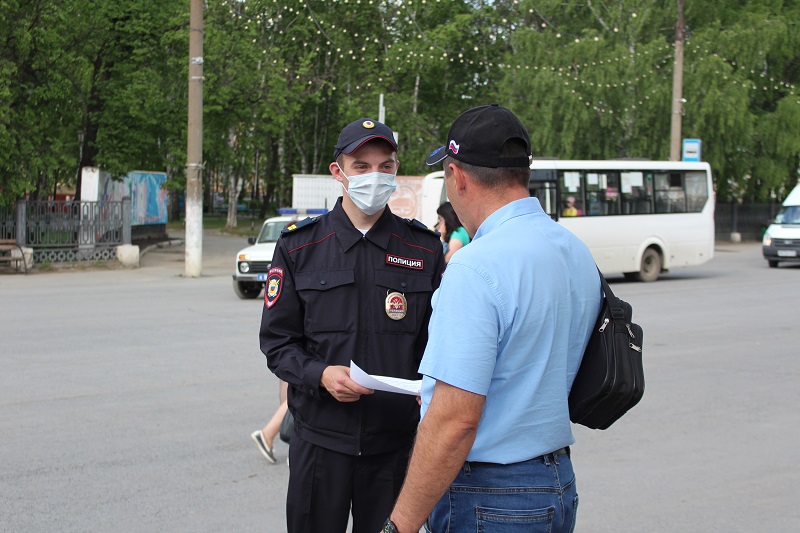 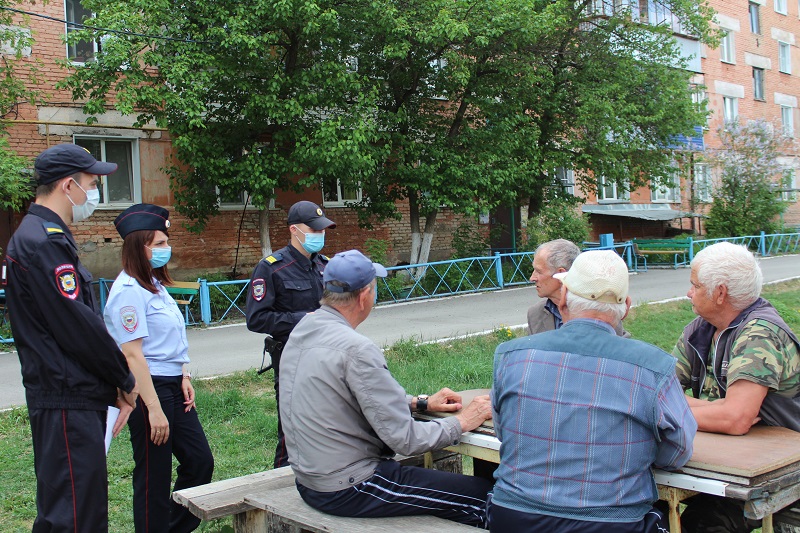 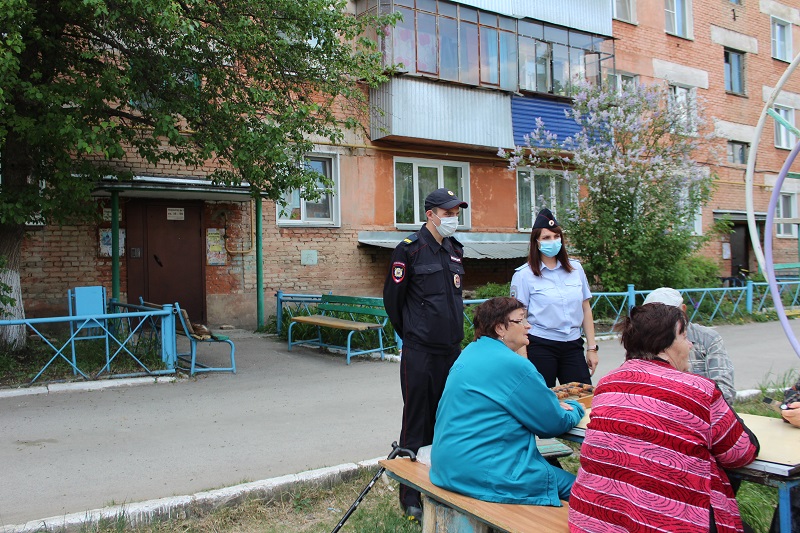 